Прогноз ЧС на сутки	Диспетчеру ЕДДС ПОДТВЕРДИТЬ получение прогноза в письменном виде по установленной форме в адрес ЦУКС. Довести должностным лицам муниципального образования! В данном документе в обязательном порядке указывать запланированные и проведенные превентивные мероприятия на территории муниципального образования в соответствии с прогнозируемыми рисками, а также состав сил и средств, привлекаемых к данным мероприятиям!Прогноз возможных чрезвычайных ситуацийна территории Кировской области на 19 марта 2019 года(подготовлено на основе информации Кировского ЦГМС – филиала ФГБУ «Верхне-Волжское УГМС», управления ФС по надзору в сфере защиты прав потребителей и благополучия человека по Кировской области, Управления ГИБДД УВД по Кировской области, ФГУ «Российский сельскохозяйственный центр» по Кировской области, КОГУ «Кировская областная станция по борьбе с болезнями животных», УЗНТ администрации Правительства Кировской области)1. Обстановка за прошедшие сутки:Чрезвычайные ситуации.Не зарегистрированы.1.2. Происшествия, природные бедствия, техногенные аварии.Не зарегистрированы.1.3. Техногенные пожары.За прошедшие сутки на территории Кировской области зарегистрированы 5 техногенных пожаров. Погибших, травмированных нет, спасены 2 человека, эвакуированных нет. По состоянию на 12.00 18.03.2019 на территории Кировской области действующих  особых противопожарных режимов нет.1.4. Ледовая обстановка.На водоёмах области наблюдается ледостав. Толщина льда на реках и водоёмах области в отдельных местах составляет 30-40 см. Всего в период ледостава запланировано к открытию 7 ледовых переправ.Действуют 7 ледовых переправ (в том числе 1 внеплановая):1) Малмыжский район, п. Гоньба, р. Вятка (автогужевая, плановая). Акт технического освидетельствования переправы от 15.01.2019, грузоподъёмность 3 тонны.2) Лебяжский  район, п. Лебяжье, р. Вятка (автогужевая, плановая). Акт технического освидетельствования переправы от 16.01.2019, грузоподъёмность 25 тонн.3) Уржумский район, с. Русский Турек, р. Вятка (автогужевая, внеплановая). Акт технического освидетельствования переправы от 23.01.2019, грузоподъёмность 8 тонн.4) Уржумский район, д. Тюм-Тюм, р. Вятка (автогужевая, плановая). Акт технического освидетельствования переправы от 24.01.2019, грузоподъёмность 8 тонн.5) Арбажский район, с. Сорвижи, р. Вятка (автогужевая, плановая). Акт технического освидетельствования переправы от 31.01.2019, грузоподъёмность 25 тонн.6) Котельничский район, с. Вишкиль, р. Вятка (автогужевая, плановая). Акт технического освидетельствования переправы от 05.02.2019, грузоподъёмность 20 тонн.7) Уржумском районе у с. Цепочкино, р. Вятка (автогужевая, плановая). Акт технического освидетельствования переправы от 08.02.2019, грузоподъёмность 25 тонн.1.5 Радиационно-химическая и экологическая обстановкаРадиационная, химическая и бактериологическая обстановка на территории Кировской области в норме. Естественный радиационный фон – 10 мкрР/час.  Общий уровень загрязнения воздуха - умеренный.1.6. Природные пожары.Пожароопасный сезон на территории Кировской области отсутствует. По данным космического мониторинга на территории Кировской области термические точки не зарегистрированы.1.7. Происшествия на водных объектах.Не зарегистрированы.1.8. Дорожно-транспортные происшествия (с привлечением МЧС).За прошедшие сутки пожарно-спасательные подразделения на ликвидацию последствий ДТП привлекались 1 раз. Погибших, травмированных, спасенных, деблокированных нет.1.9.  Биолого-социальные.Указами Губернатора Кировской области введены ограничительные мероприятия (карантин) по бешенству в связи с выявлением случая заболевания бешенством  животных в следующих районах:По данным Управления Роспотребнадзора по Кировской области уровень заболеваемости как ОРВИ, так и гриппа не превышает среднемноголетних показателей и будет иметь около порогового значения. Противоэпидемиологические мероприятия, рекомендованные Министерством здравоохранения Кировской области и Управлением Роспотребнадзора по Кировской области, выполняются в полном объёме.1.10. Метеообстановка.По информации Кировского ЦГМС - филиала ФГБУ "ВЕРХНЕ-ВОЛЖСКОЕ УГМС" на территории Кировской области: ОЯ: Нет.НЯ: Нет.18 марта облачно с прояснениями. Ночью местами небольшие осадки в виде мокрого снега и снега,  днем местами небольшие осадки в виде мокрого снега и дождя. Ночью местами метель. Ветер ночью юго-восточный южный 3-8 м/с, местами порывы до 13 м/с,  днем южный 2-7 м/с, местами порывы до 11 м/с. Температура воздуха ночью -0,-5 °C, днем +0,+5 °C. На дорогах накат и гололедица.Прогноз происшествий на территории Кировской области за прошедшие сутки оправдался:- в части возникновения ДТП;- в части возникновения техногенных пожаров.1.11. Сейсмологическая обстановка.Сейсмологических событий не произошло.1.12. Происшествия на объектах ЖКХ.Не зарегистрированы.2. Прогноз ЧС на территории Кировской области.По данным Кировского ЦГМС - филиала ФГБУ "ВЕРХНЕ-ВОЛЖСКОЕ УГМС" на территории Кировской области:ОЯ: Не прогнозируются.НЯ: Не прогнозируются.19 марта облачно с прояснениями. Без осадков. Ночью местами туман, днем в утренние часы местами туман. Ветер южный 2-7 м/с. Температура воздуха ночью -1,-6 °C, днем +0,+5 °C. На дорогах накат и гололедица.20 марта облачно, облачная погода. В большинстве районов кратковременные осадки в виде мокрого снега и дождя. Ночью местами гололед. Ветер южный 4-9 м/с. Температура воздуха ночью -0,-5 °C, днем -0,+5 °C. На дорогах накат и гололедица.21 марта облачно с прояснениями. В большинстве районов кратковременные осадки в виде мокрого снега и дождя. Ветер юго-западный 4-9 м/с. Температура воздуха ночью -0,-5 °C, днем +1,+6 °C. На дорогах накат и гололедица.Прогноз ледовой обстановки.На водоёмах области прогнозируется дальнейшее развитие ледообразовательных процессов.На водоёмах области риск отрыва льдин с рыбаками-любителями не прогнозируется. Возможны отдельные случаи провалов людей под неокрепший лёд (рыбаки, дети).В период ледостава на реках области ежегодно действует 8 необорудованных мест массового выхода людей на лёд. Места массового выхода людей на лёд.1. Кировская область, Слободской район, д. Никульчино (р. Вятка – 35 рыбаков);2. Кировская область, Советский район, г. Советск (р. Вятка – 50 рыбаков);3. Кировская область, Вятскополянский район, д. Каракули (р. Вятка – 35 рыбаков);4. Кировская область, Котельничский район, г. Котельнич (р. Вятка – 50 рыбаков).5. г. Киров, д. Большая гора, район Нового моста (р. Вятка – 50 рыбаков);6. г. Киров, Заречный парк (р. Вятка – 50 рыбаков);7. г. Киров, Нововятский район (р. Вятка – 50 рыбаков);8. Кировская область, Белохолуницкий район, г. Белая Холуница (Белохолуницкий пруд – 50 рыбаков);Наибольшая вероятность провалов людей под лёд в следующих районах:1. г. Киров, Заречный парк (р. Вятка – 50 рыбаков);2. г. Киров, д. Большая гора, район Нового моста (р. Вятка – 50 рыбаков);3. г. Киров, Нововятский район (р. Вятка – 50 рыбаков);4. Кировская область, Белохолуницкий район (Белохолуницкий пруд – 50 рыбаков);5. Кировская область, Вятскополянский район (р. Вятка – 35 рыбаков);6. Кировская область, Слободской район (р. Вятка – 35 рыбаков);7. Кировская область, Советский район (р. Вятка – 50 рыбаков);8. Кировская область, Котельничский район (р. Вятка – 50 рыбаков);9. Кировская область, Лебяжский район, пгт. Лебяжье (р. Вятка – 2 автомашины);10. Кировская область, Кирово-Чепецкий район, микрорайон г. Кирово-Чепецк Каринторф (р. Чепца – 2 автомашины);11. Кировская область, Котельничский район, с. Вишкиль (р. Вятка – 2 автомашины);12. Кировская область, Советский район, с. Ишлык (р. Вятка – 20 человек).Биолого-социальные происшествия.Возможен рост заболеваемости как ОРВИ, так и гриппа. По данным Управления Роспотребнадзора по Кировской области среднемноголетние показатели будут иметь около порогового значения.По многолетним наблюдениям, вероятны единичные случаи бешенства диких животных, наиболее напряженная обстановка может сложиться в южных районах области (Вятскополянский, Малмыжский, Уржумский, Санчурский, Кумёнский, Зуевский, Кильмезский, Оричевский).Возможны случаи пищевого отравления населения недоброкачественной водой и пищевыми продуктами.Прогноз по сейсмологической обстановке.Территория Кировской области характеризуется отсутствием сейсмической опасности. Возникновение землетрясений не прогнозируется.Техногенные происшествия.В связи с неправильной эксплуатацией печного и газового оборудования, несоблюдением правил пожарной безопасности и НППБ при использовании печного, газового отопления, повышается вероятность возникновения техногенных пожаров. Риск возникновения ЧС техногенного характера – в пределах локального уровня.Происшествия на водных объектах.Возможны единичные происшествия по неосторожности и нарушению правил поведения на водных объектах (рыбаки и дети). ЧС не прогнозируются. В целях предотвращения чрезвычайных ситуаций, связанных с гибелью людей на водных объектах, организовать патрулирование и контроль по традиционным местам лова рыбы, довести до населения правила безопасности на водных объектах, провести разъяснительную работу посредством СМИ.Происшествия на объектах ЖКХ.Возможны случаи травматизма среди населения вследствие гололедицы на дорогах и тротуарах, а так же в результате схода снеголедяных отложений с крыш и фасадов зданий.Существует риск обрушения широкоформатных конструкций, рекламных щитов, баннеров в результате недостаточной прочности их закрепления при резких порывах ветра, а также риск обрушения крыш зданий вследствие чрезмерного накопления снеголедяных отложений.Прогнозируются аварии на коммунальных системах и системах электроснабжения с возникновением ЧС не выше муниципального уровня. Существует вероятность аварийных ситуаций на всей протяженности ЛЭП и линий связи. Возможны аварийные ситуации, связанные с перехлестом, замыканием проводов, их обрывом, отключением электроподстанций, связанные с износом систем и линий связи, а также по совокупности влияния на них метеорологических явлений.Наиболее вероятно возникновение ЧС, связанных с износом систем, в юго-восточной половине Кировской области: в Малмыжском (г. Малмыж), Кильмезском (п. Кильмезь), Юрьянском (пгт. Юрья) районах и г. Кирове.Сроки ввода в эксплуатацию объектов ЖКХ Малмыжского района:- водоснабжения – 1979- 1986 г.г. протяженность 356,9 км. 86% износ имеют 314 км водопроводных линий;- теплоснабжения – 1964-1971 г., протяженность 8,9 км. 85 % износ имеют 4,6 км линий теплоснабжения.Сроки ввода в эксплуатацию объектов ЖКХ Кильмезского района:- водоснабжения – 1968- . протяженность 87,3 км. 70% износ имеют 32 км водопроводных линий.- теплоснабжения – 1973-., протяженность . 100 % износ имеют  линий теплоснабжения.Сроки ввода в эксплуатацию объектов ЖКХ Юрьянского района:- водоснабжения – 1962-., протяженность . 80% износ имеют  водопроводных линий;- теплоснабжения – 1973-., протяженность . 90 % износ имеют  линий теплоснабжения.Сроки ввода в эксплуатацию объектов ЖКХ г. Кирова:- водоснабжения – 1968-., протяжённость . 90 % износ. - теплоснабжения – 1972-., протяжённость . 86 % износ.Справочно:Согласно расчетной задачи при авариях на сетях теплоснабжения температура внутри помещения упадет до 12 °C (расчет произведен для кирпичного здания с толщиной стен 2,5 кирпича):- при температуре наружного воздуха  0 °C через 88 час. (3,6 суток);- при температуре наружного воздуха -5 °C через 50 час. (2,1 суток);- при температуре наружного воздуха -10 °C через 30 час. (1,3 суток);- при температуре наружного воздуха -15 °C через 19 час. (0,8 суток);- при температуре наружного воздуха -20 °C через 12 час. (0,5 суток).Привлекаемые силы и средства для ликвидации возможных ЧС, а также информация об их месте нахождения, времени реагирования и ответственных лицах находится в приложении № 3.Характеристика водопроводных сетей:всего – , задание по подготовке – , выполнено 100 %;ветхих сетей водопровода (в двухтрубном исчислении): всего – , задание по подготовке , выполнено 100 %.Характеристика канализационных сетей:всего – , задание по подготовке – , выполнено 100 %;ветхих канализационных сетей: всего – , задание по подготовке , выполнено 100 %.Характеристика электрических сетей:всего – , задание по подготовке – , выполнено 100 %;ветхих электрических сетей: всего – , задание по подготовке , выполнено 100 %. Прогноз обстановки на автомобильных дорогах.Прогнозируется вероятность увеличения дорожно-транспортных происшествий, способных достичь масштабов ЧС локального уровня.Причина - несоблюдение правил дорожного движения водителями (нарушение скоростного режима и дистанции), а также совокупность метеорологических условий (накат и гололедица). Возникновение ЧС на дорогах области не прогнозируется.	Справочно:По территории Кировской области проходят 2 федеральные автомобильные дороги:1) Р-176 «Вятка» (Чебоксары – Йошкар-Ола – Киров – Сыктывкар). Общая протяжённость по территории Кировской области составляет  (с  по ;  автомобильная дорога объезд г. Котельнич «Косолаповы – Урожайная – Наймушины»;  подъезд к г. Кирову).2) Р-243 Кострома – Шарья – Киров – Пермь. Общая протяжённость по территории Кировской области составляет .Краткая характеристика федеральных автомобильных дорог Р-176 «Вятка» и Р-243 проходящих по территории Кировской области.Автодорога Р-176 «Вятка» проходит с севера на юг Кировской области по территории 7 муниципальных образований (Мурашинского, Юрьянского, Орловского, Котельничского, Арбажского, Тужинского, Яранского районов).Автодорога Р-243 проходит с запада на восток Кировской области по территории 9 муниципальных образований (Шабалинского, Свечинского, Котельничского, Орловского, Юрьянского, Слободского, Белохолуницкого, Омутнинского и Афанасьевского районов).Общая протяжённость опасных участков составляет 281,3 км (1,2 км на ФАД/280,1 км на РАД).  Причины ДТП: нарушения ППД, 6 опасных поворотов с недостаточной видимостью, 2 крутых поворота, 3 участка с ограничением видимости. На трассе находится 23 капитальных моста и 2 ж/д переезда.В случаях нарушений ПДД, а также при неблагоприятных метеоусловиях на данных участках дорог прогнозируется возникновение ДТП (до 5 ДТП в сутки) и вероятность гибели людей на уровне среднестатистических значений (до 1-2 человек). На данных участках дорог прогнозируется вероятность увеличения дорожно-транспортных происшествий, способных достичь масштабов ЧС локального уровня( при совокупности метеорологических условий (снежные заносы, накат и гололедица), по причине отсутствия обеспечения безопасного и бесперебойного движения автомобильного транспорта на следующих участках дорог:Южный обход г. Кирова  протяженностью  21,379 км;Киров-Малмыж-Вятские Поляны с подъездом к  г. Вятские Поляны протяженностью  313,387 км;Киров-Советск-Яранск с подъездом к г. Яранск  протяженностью  205,347 км;Киров-Стрижи-Оричи  протяжённостью  21,7 км;Киров-Кирово-Чепецк-Зуевка-Фаленки-граница Удмуртской Республики протяженностью 15,85 км;Обход пгт. Радужный  протяженностью  3,8 км;Слободской тракт  протяженностью  2,9 км;Подъезд к аэропорту «Победилово»  протяженностью  1,13 км;Автомобильные дороги расположены на территории Кировской области, общая протяженность всех дорог равна 585,493 км. 3. Рекомендации.Главам муниципальных образований Кировской области:- в связи с прогнозируемыми метеорологическими условиями, проверить готовность служб экстренного реагирования; - организовывать доведение информации до населения об ожидаемых опасных и неблагоприятных метеорологических явлениях через средства массовой информации, а также на официальных сайтах муниципальных образований в сети Интернет;- при необходимости, организовать функционирование органов управлений, сил и средств, предназначенных для ликвидации угрозы возникновения ЧС в режиме «Повышенная готовность».- привести в готовность коммунальные службы к ликвидации последствий ЧС и происшествий, вызванных неблагоприятными метеоусловиями;- организовать (при необходимости) через дежурного по связи ЦУКС оповещение водителей большегрузных автомобилей, осуществляющих междугородние перевозки (“Дальнобойщиков”).- организовать оперативное взаимодействие с диспетчерскими службами автостанций муниципальных образований области для организации контроля за прибытием автобусов междугороднего сообщения.- проверить готовность социально-значимых, потенциально опасных объектов, и других объектов, пунктов временного размещения к неблагоприятным метеорологическим условиям;- работоспособность источников аварийного питания, запаса топлива к ним, средств их доставки;- организовать ежедневный анализ оперативной обстановки в границах МР, с учётом складывающейся обстановки, осуществлять передислокацию сил и средств для защиты населенных пунктов, социально значимых объектов и объектов экономики от пожаров;- через СМИ районов организовать разъяснительную работу о необходимости соблюдения мер пожарной безопасности при использовании электроприборов;- органам, уполномоченным решать задачи в области противопожарной безопасности, усилить работу по недопущению пожаров;- в целях предотвращения чрезвычайных ситуаций, связанных с гибелью людей на водных объектах, организовать патрулирование и контроль по традиционным местам лова рыбы, довести до населения правила безопасности на водных объектах, провести разъяснительную работу посредством СМИ;- на период эпиднеблагополучия, организовать проведение неспецифической профилактики гриппа и ОРВИ среди детей и сотрудников с применением противовирусных химиопрепаратов, активизировать все виды санитарно-просветительной работы с акцентом на профилактику заражения гриппом и оказания помощи больным.Единым дежурно-диспетчерским службам муниципальных образований:- организовать доведение метеопредупреждения о неблагоприятных и опасных погодных условиях до: - туристических групп, находящихся на маршрутах, а также планирующих выходы на маршруты, в период прогнозируемого ухудшения метеообстановки.Управлению ГИБДД УМВД по Кировской области:- ежедневно доводить через СМИ до населения информацию о дорожной обстановке, о соблюдении установленной скорости движения машин, соблюдении требований ПДД и правил безопасности при переходе людей через дорогу, движении вдоль дорог, а также своевременности доведения о сложностях на дороге, обусловленных ДТП, погодными условиями, состоянием дорожного полотна.Министерству здравоохранения Кировской области:- по необходимости организовывать выезды бригад скорой медицинской помощи и транспортировка пострадавших с мест ДТП и крупных аварий;- предусмотреть ввод дополнительных бригад скорой медицинской помощи и готовность медицинских учреждений, санитарной авиации к увеличению количества обращений за медицинской помощью населения пострадавшего в ДТП, происшествий, связанными с отравлениями людей, аварий и ЧС.Министерству транспорта Кировской области:- своевременно выявлять участки дорог, способствующие ограничению пропускной способности дорог, способствующие возникновению ДТП и аварий, своевременно организовывать проведение необходимых работ по их устранению;- предусмотреть резерв сил и средств оперативного реагирования при ухудшении дорожной обстановки, вызванном ухудшением метеорологических явлений.Министерству энергетики и жилищно-коммунального хозяйства: - организовать информирование населения муниципальных образований о возможности возникновения аварийных ситуаций на объектах ЖКК, обо всех отключениях водоснабжения и местах размещения автотранспорта, направленного на обеспечение водой населения, а также времени его работы;- вести контроль за пополнением запасов материально-технических средств для ликвидации последствий ЧС на объектах ТЭК и ЖКХ в необходимом объёме, а также средств их доставки и личного состава, привлекаемого на организацию и проведение работ;- организовать обследование аварийно-опасных участков различных сетей;- усилить контроль за состоянием газопроводов в жилых домах и промышленных объектах;- организовать контроль за состоянием водонапорных башен, раздаточных уличных колонок, пожарных гидрантов;- предусмотреть выделение сил и средств для обеспечения водоснабжения в случае аварийного отключения водоснабжения или происшествий и ЧС на источниках водоснабжения с доведением информации о местах раздачи воды населению;- проверить готовность резервных источников питания обеспечить их вывоз и прибытие на места отключения электроснабжения в СЗО и ПОО, в качестве дублирующих резервных источников питания к дополнительно имеющимся резервным источникам питания;- проверить готовность сил и средств, привлекаемых для ликвидации последствий аварий и ЧС;- организовать подсыпку дорог и тротуаров песчано-соляными смесями;- организовать уборку снеголедяных отложений с крыш и фасадов зданий.ГУ МЧС России по Кировской области:- рекомендуется проверить готовность сил и средств, привлекаемых для ликвидации последствий аварий и ЧС;В связи с возможными затруднениями в движении на автомобильных дорогах на территории субъектов Российской Федерации Приволжского федерального округа, по причине неблагоприятных метеорологических явлений организовать:- проверку готовности оперативных групп всех уровней (ОГ ГУ, ОГ ЦУКС ГУ, ОГ МГПО) к действиям по недопущению и ликвидации возможных чрезвычайных ситуаций, связанных с метеорологическими явлениями; - уточнение группировки сил и средств, наличие и готовность пунктов временного размещения, питания, обогрева, заправки, задействованных для ликвидации возможных ЧС и происшествий; - проверку связи с дальнобойщиками, при необходимости информировать о затороопасных участках, возможных путях объезда;- доведение информации до областных, муниципальных, объектовых звеньев территориальной подсистемы единой государственной системы предупреждения и ликвидации чрезвычайных ситуаций;- ГИМС ГУ МЧС России по Кировской области на территории области организовать проведение профилактической работы с различными категориями населения. Управлению Федеральной службы по надзору в сфере защитыправ потребителей и благополучия человека по Кировской области:- усилить контроль за радиационной, химической, бактериологической и санитарной обстановкой на территории области;- организовать оповещение и информирование населения по употреблению чистой (фильтрованной) воды и соблюдению личной гигиены, соблюдению осторожности при обращении с химическими веществами, употреблении лекарственных средств, алкоголя, дикорастущих лекарственных растений, консервированной продукции и продуктов с проходящими сроками годности, тщательному приготовлению пищи, хранению пищи от насекомых, грызунов и других животных.Населению Кировской области:В целях профилактики заболеваемости ОРВИ и гриппом:Сократить время пребывания в местах массовых скоплений людей и общественном транспорте.Пользоваться маской в местах скопления людей.Избегать тесных контактов с людьми, которые имеют признаки заболевания, например, чихают или кашляют.Регулярно тщательно мыть руки с мылом, особенно после улицы и общественного транспорта.Регулярно проветривать помещение, в котором находитесь.Регулярно делать влажную уборку в помещении, в котором находитесь.Увлажнять воздух в помещении, в котором находитесь.Употреблять как можно больше продуктов, содержащих витамин С (клюква, брусника, лимон и др.), а также пищу с добавлением чеснока и лука.По рекомендации врача используйте препараты и средства, повышающие иммунитет.В случае появления заболевших гриппом в семье или рабочем коллективе  начинайте приём противовирусных препаратов с профилактической целью (по согласованию с врачом с учётом противопоказаний и согласно инструкции по применению препарата).Управлению ветеринарии Кировской области:- проводить мероприятия по ликвидации возможных эпизоотических очагов бешенства и предупреждению новых случаев на территориях неблагополучных районов области;- принять необходимые меры по усилению мероприятий по предупреждению возникновения и ликвидации карантинных и особо опасных заболеваний животных на территории области.Исп.: специалист АРМ № 3 8(8332) 64-35-87, ВЦСС  64-11-383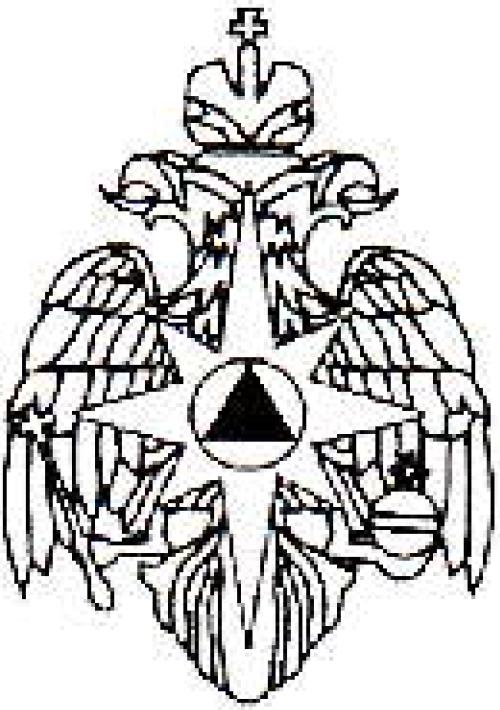 МЧС  РОССИИФЕДЕРАЛЬНОЕ  КАЗЕННОЕ  УЧРЕЖДЕНИЕ«ЦЕНТР УПРАВЛЕНИЯВ КРИЗИСНЫХ СИТУАЦИЯХГЛАВНОГО УПРАВЛЕНИЯМЧС РОССИИ ПО КИРОВСКОЙ ОБЛАСТИ»(ФКУ «ЦУКС ГУ МЧС России по Кировской области»)ул. Р. Люксембург, . Киров, 610005 тел./факс 64-35-87(код 8332)МЧС  РОССИИФЕДЕРАЛЬНОЕ  КАЗЕННОЕ  УЧРЕЖДЕНИЕ«ЦЕНТР УПРАВЛЕНИЯВ КРИЗИСНЫХ СИТУАЦИЯХГЛАВНОГО УПРАВЛЕНИЯМЧС РОССИИ ПО КИРОВСКОЙ ОБЛАСТИ»(ФКУ «ЦУКС ГУ МЧС России по Кировской области»)ул. Р. Люксембург, . Киров, 610005 тел./факс 64-35-87(код 8332)Начальнику управления защитынаселения и территорииадминистрации ПравительстваКировской областиГлавам администраций муниципальных образованийКировской области Начальнику управления защитынаселения и территорииадминистрации ПравительстваКировской областиГлавам администраций муниципальных образованийКировской области 18.03.2019№ 1034-3-7                            На  № 98-7-4     от  24.02.2009№п/пРайон (МО)НаселённыйпунктДатавведения карантина№постановленияЖивотное, контакт с людьми1Зуевскийс. Мухино06.02.2019Указ губернатора Кировской области № 14КРСИтого11Заместитель начальника центра (старший оперативный дежурный)подполковник внутренней службыА.В. Одегов